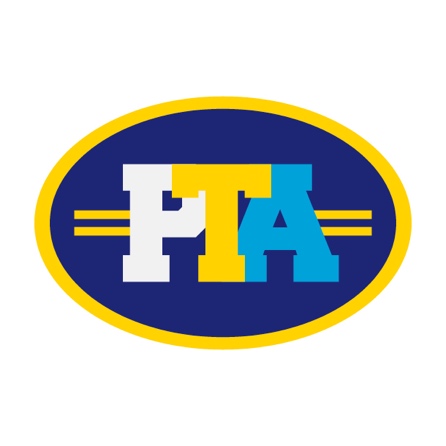 ROWAYTON ELEMENTARY SCHOOL PTA AGENDA 12/6/2023Call to Order - Reports of Executive Board: Meg Schwanhausser & Kelly BloomTeacher lunches & appreciation giftsWe have money in the budget every year to do teacher giftStaff luncheon for Holidays – Next Friday, December 15thNew this year because we have the fundsBook Fair – Need help for Literacy NightNeed People to help break down on Friday, December 6Treasury: Dan DucheneA bunch of good updatesMembership – 126 MembersCorporate Memberships Holiday Drives – working well compared withFall Fundraiser – sold Covered all the expenses online auctionlive auctionhighest yetLeah Brown’s Family covered pizza at eventA few people haven’t paid Need to do parking spots that people wonRowayton Academy – doing greatBasketball All of events are doing really wellReports of Special Committees:Enrichment: Dana ShirreffsSteam Assembly – everyone loved thatInflatable Solar System – possibleBook orders again Bash the Trash in April Rowayton Academy – survey will come for the next session Sign ups will go out on December 18th,Won’t start for a few weeks into January Mock Trial – well loved Fifth Grade Fundraising Candy Cane sell coming up Wanting to make sure everyone gets a candy cane Will organize so that so that each child is signed upWill start selling next week, in the cafeteria Need a parent or 2 to help Ice Skating Fridays – Open Skate Kimmi will reach out to the Ice HouseJan. 19 or Feb. 2 Last year, bake sale and upstairs restaurant gave $300 to the 5th gradeTicket Sales – There were a good amount of people who showed up at the door and bought tickets, increased price Dance – March 1st Wellness: Wellness WeekNext weekEach day will have a different schedule and theme Monday – therapy animals comingTuesday – Farm to Table – special veggie at lunch Sending home recipe to make trail mix at homeWed – dance party at lunchThursday – community educationFriday – New England ballet performance Events: Literacy Night – Busy nightPlenty of staff volunteersSpirit sale, book walk, and book fair 150 RSVP’s Hopefully more people will show up First night of Hanuaka Set up a table with books Holiday Sing-a-longNext Thursday – did sell off 2 rows of seats In the morning, for studentsThe afternoon oneIf you have your name in the systemEmail Tatiana after December 11Go to the back with your name tag No early dismissal Islanders Hockey GameJanuary 27th All School Fundraiser$5 from the ticket will go to Raffle to the game – all those proceeds will go to Flyers will go homeAir conditioning Is a 8-10 year plan – with the town to get all school 6.   Adjournment